Modulo “A”RETE RADIO DI PROTEZIONE CIVILE REGIONALE - SERVIZIO DI VOLONTARIATOMODULO DI RICHIESTA DEL CODICE SELETTIVOPER L’INDIRIZZAMENTO DEGLI APPARATI RADIO IN BANDA VHF DEI GRUPPI COMUNALIIl sottoscritto 	(cognome e nome)in qualità di Sindaco del Comune di(denominazione)con sede in 	 ( _______ )(CAP, località e sigla Provincia)(via e nr. civico)(recapiti telefonici e Indirizzo di posta elettronica (email))CHIEDE il rilascio del Codice Selettivo per il seguente apparato radio VHF in uso al proprio Gruppo Comunale di Volontariato:MARCA:	____________________________________MODELLO:	____________________________________NR. SERIALE:	____________________________________ PORTATILE	 FISSO	 VEICOLARE (barrare la tipologia di apparato)L’apparato effettuerà principalmente traffico radio sulla Rete Regionale di Volontariato della Provincia di (contrassegnare la Provincia interessata): Ancona      Ascoli Piceno      Fermo      Macerata      Pesaro e Urbino.Al riguardo, il sottoscritto:dichiara che l’apparato radio:è conforme a quanto previsto dalle norme tecnico-procedurali contenute nell’ “Allegato Tecnico per le Reti Radio e i Terminali di Protezione Civile” del “Protocollo d’intesa tra il Ministero dello Sviluppo Economico - Dipartimento per le Comunicazioni e la Presidenza del Consiglio dei Ministri - Dipartimento della Protezione Civile”, pubblicato sulla Gazzetta Ufficiale nr. 194 del 22 agosto 2011, e che lo stesso verrà impiegato nel rispetto di tale normativa;è stato censito nel sistema “Modulo Gestione Organizzazioni” (MGO) con ID Risorsa __________ ed installato a bordo dell’automezzo __________________________ (riportare marca, modello e targa solo per gli apparati radio veicolari);è consapevole che:il Gruppo Comunale è direttamente responsabile del traffico radio effettuato utilizzando il “codice selettivo” assegnato, esclusivamente, per le attività di Protezione Civile;l’apparato radio sarà inserito nel “Sistema per la Registrazione del Traffico Radio” in uso presso la Sala Operativa Unificata Permanente (SOUP) regionale alla quale fanno capo le attività di coordinamento, di monitoraggio e di supervisione dei canali radio;potranno essere impiegate - esclusivamente - le canalizzazioni riservate al Volontariato della Regione Marche e non é ammessa la memorizzazione delle frequenze riservate ad altre Regioni;é fatto divieto assoluto di configurare e di utilizzare nella Rete Radio di Protezione Civile Regionale apparati radio (veicolari, fissi e portatili) il cui impiego non sia stato preventivamente autorizzato dalla Direzione Protezione Civile e Sicurezza del territorio;la Direzione Protezione Civile e Sicurezza del territorio si riserva la facoltà di accertare la corrispondenza tecnico-operativa degli apparati radio che utilizzano, ancorché autorizzati, la Rete Radio di Protezione Civile Regionale e di revocare, in caso di un uso improprio della Rete, l’autorizzazione concessa._________________________, _________________	(località)	(data)======================================================================Visto, si autorizza l’impiego - nella RETE RADIO DI PROTEZIONE CIVILE REGIONALE - SERVIZIO DI VOLONTARIATO - del suddetto apparato radio al quale viene assegnato il seguente Codice Selettivo:[ ___ ] [ ___ ] [ ___ ] [ 0 ] [ ___ ] [ ___ ] [ ___ ]Ancona, ___________________					___________________________________(firma del personale del Ce. Funzionale)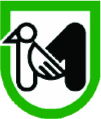 REGIONE MARCHEDirezione Protezione Civile e Sicurezza del territorioCentro Funzionale Multirischi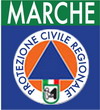 _________________________(firma leggibile del richiedente)